Сабирање и одузимање (до 100 са потписивањем)Израчунај (са потписивањем):440+200=                     800-400=    880-80=                       550-30=   280+500=                     280+510=    Израчунај збир бројева 420 и 200 .______________________________________________Ирачунај разлику бројева 900 и 200 ______________________________________________ 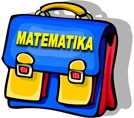 